STUDY FOR INCIDENCE OF MALIGNANCY IN SOLITARY THYROID NODULE        DONE BY ;Raaed Maen HamzehAbd-ul-hassan Saeed JikinSarah Naeem JwaadSupervised By;Dr.Fadhil Ghathban Al-Saeedy Dr.Ali Naef ABSTRACT                                                                                   Introduction: Common presentation of thyroid disorders is solitary nodule. A discrete swelling in an otherwise impal-pable gland is termed as solitary nodule of thyroid. The ma-jorityof solitary thyroid nodules are benign.The incidence of malignancy is 10-20%,being more common in females with a mean age of 35 years. Present study was aimed to identify the incidence of malignancy in solitary nodule thyroid.   Material and methods: The study was carried out in department of general surgery, AL-Hussain Teaching Hospital, Thi-qar, in 53 patients with solitary thyroid nodule from Septemper  2018 to March 2019                                                                           Results: The solitary thyroid nodules were seen in 1.76% of surgical admissions. The mean age of the incidence of solitary thyroid nodule is 35 years. The incidence of malignancy in solitary thyroid nodule is 43.7% The solitary thyroid nodules were frequent in females than males in the ratio of 5.3:1.                                                Conclusions: It is concluded from the present series that 43.7% of solitary thyroid nodules are malignant, with female preponderance and a mean age of solitary thyroid nodule is 35years.                   Keywords: Solitary thyroid nodule, Malignancy, age, sex, incidence. THYROID GLANDINTRODUCTION                      Historical BackgroundGoiters (from the Latin guttur, throat), defined as an enlargementof the thyroid, have been recognized since 2700 b.c. eventhough the thyroid gland was not documented as such until theRenaissance period. In 1619, Hieronymus Fabricius ab Aquapendenterecognized that goiters arose from the thyroid gland.The term thyroid gland (Greek thyreoeides, shield-shaped) is,however, attributed to Thomas Wharton in his Adenographia(1656). In 1776, the thyroid was classified as a ductless glandby Albrecht von Haller and was thought to have numerous functionsranging from lubrication of the larynx to acting as a reservoirfor blood to provide continuous flow to the brain, and tobeautifying women’s necks. Burnt seaweed was considered tobe the most effective treatment for goiters.EmbryologyThe thyroid gland arises as an outpouching of the primitiveforegut around the third week of gestation. It originates at thebase of the tongue at the foramen cecum. Endoderm cells inthe floor of the pharyngeal anlage thicken to form the medialthyroid anlage  that descends in the neck anteriorto structures that form the hyoid bone and larynx. During itsdescent, the anlage remains connected to the foramen cecumvia an epithelial-lined tube known as the thyroglossal duct. Theepithelial cells making up the anlage give rise to the thyroid follicularcells. The paired lateral anlages originate from the fourthbranchial pouch and fuse with the median anlage at approximatelythe fifth week of gestation. The lateral anlages are neuroectodermalin origin (ultimobranchial bodies) and provide thecalcitonin producing parafollicular or C cells, which thus cometo lie in the superoposterior region of the gland. Thyroid folliclesare initially apparent by 8 weeks, and colloid formationbegins by the eleventh week of gestationThyroid AnatomyThe anatomic relations of the thyroid gland and surroundingstructures are depicted in . The adult thyroid glandis brown in color and firm in consistency and is located posteriorto the strap muscles. The normal thyroid gland weighsapproximately 20 g, but gland weight varies with body weightand iodine intake. The thyroid lobes are located adjacent to thethyroid cartilage and connected in the midline by an isthmusthat is located just inferior to the cricoid cartilage. A pyramidallobe is present in about 50% of patients. The thyroid lobesextend to the midthyroid cartilage superiorly and lie adjacent tothe carotid sheaths and sternocleidomastoid muscles laterally.The strap muscles (sternohyoid, sternothyroid, and superiorbelly of the omohyoid) are located anteriorly and are innervatedby the ansa cervicalis (ansa hypoglossi). The thyroid gland isenveloped by a loosely connecting fascia that is formed fromthe partition of the deep cervical fascia into anterior and posteriordivisions. The true capsule of the thyroid is a thin, denselyadherent fibrous layer that sends out septa that invaginate intothe gland, forming pseudolobules. The thyroid capsule is condensedinto the posterior suspensory or Berry’s ligament nearthe cricoid cartilage and upper tracheal rings.Blood Supply. The superior thyroid arteries arise from theipsilateral external carotid arteries and divide into anterior andposterior branches at the apices of the thyroid lobes. The inferiorthyroid arteries arise from the thyrocervical trunk shortly aftertheir origin from the subclavian arteries. The inferior thyroidarteries travel upward in the neck posterior to the carotid sheathto enter the thyroid lobes at their midpoint. A thyroidea ima arteryarises directly from the aorta or innominate in 1% to 4% of individualsto enter the isthmus or replace a missing inferior thyroidartery. The inferior thyroid artery crosses the recurrent laryngealnerve (RLN), necessitating identification of the RLN before thearterial branches can be ligated. The venous drainage of the thyroidgland occurs via multiple small surface veins, which coalesceto form three sets of veins—the superior, middle, and inferiorthyroid veins. The superior thyroid veins run with the superiorthyroid arteries bilaterally. The middle vein or veins are the leastconsistent. The superior and middle veins drain directly into theinternal jugular veins. The inferior veins often form a plexus,which drains into the brachiocephalic veins.Nerves. The left RLN arises from the vagus nerve where itcrosses the aortic arch, loops around the ligamentum arteriosum,and ascends medially in the neck within the tracheoesophagealgroove. The right RLN arises from the vagus at its crossing withthe right subclavian artery. The nerve usually passes posteriorto the artery before ascending in the neck, its course being moreoblique than the left RLN. Along their course in the neck, theRLNs may branch, and pass anterior, posterior, or interdigitatewith branches of the inferior thyroid artery . The rightRLN may be nonrecurrent in 0.5% to 1% of individuals and oftenis associated with a vascular anomaly. Nonrecurrent left RLNsare rare but have been reported in patients with situs inversus anda right-sided aortic arch. The RLN may branch in its course in theneck, and identification of a small nerve should alert the surgeonto this possibility. Identification of the nerves or their branchesoften necessitates mobilization of the most lateral and posteriorextent of the thyroid gland, the tubercle of Zuckerkandl, at thelevel of the cricoid cartilage. The last segments of the nervesoften course below the tubercle and are closely approximated tothe ligament of Berry. Branches of the nerve may traverse theligament in 25% of individuals and are particularly vulnerableto injury at this junction. The RLNs terminate by entering thelarynx posterior to the cricothyroid muscle.The RLNs innervate all the intrinsic muscles of the larynx,except the cricothyroid muscles, which are innervated by theexternal laryngeal nerves. Injury to one RLN leads to paralysisof the ipsilateral vocal cord, which comes to lie in the paramedianor the abducted position. The paramedian position resultsin a normal but weak voice, whereas the abducted position leadsto a hoarse voice and an ineffective cough. Bilateral RLN injurymay lead to airway obstruction, necessitating emergency tracheostomy,or loss of voice. If both cords come to lie in an abductedposition, air movement can occur, but the patient has an ineffectivecough and is at increased risk of repeated respiratory tractinfections from aspiration.The superior laryngeal nerves also arise from the vagusnerves. After their origin at the base of the skull, these nervestravel along the internal carotid artery and divide into twobranches at the level of the hyoid bone. The internal branch ofthe superior laryngeal nerve is sensory to the supraglottic larynx.Injury to this nerve is rare in thyroid surgery, but its occurrencemay result in aspiration. The external branch of the superiorlaryngeal nerve lies on the inferior pharyngeal constrictor muscleand descends alongside the superior thyroid vessels before innervatingthe cricothyroid muscle. Cernea and colleagues2 proposeda classification system to describe the relationship of this nerveto the superior thyroid vessels . The type 2a variant,in which the nerve crosses below the tip of the thyroid superiorpole, occurs in up to 20% of individuals and places the nerve at agreater risk of injury. Therefore, the superior pole vessels shouldnot be ligated en masse, but should be individually divided, lowon the thyroid gland and dissected lateral to the cricothyroid muscle.Injury to this nerve leads to inability to tense the ipsilateralvocal cord and hence difficulty “hitting high notes,” difficultyprojecting the voice, and voice fatigue during prolonged speech.Sympathetic innervation of the thyroid gland is providedby fibers from the superior and middle cervical sympatheticganglia. The fibers enter the gland with the blood vessels andare vasomotor in action. Parasympathetic fibers are derivedfrom the vagus nerve and reach the gland via branches of thelaryngeal nerves. Lymphatic System. The thyroid gland is endowed with anextensive network of lymphatics. Intraglandular lymphatic vesselsconnect both thyroid lobes through the isthmus and also drainto perithyroidal structures and lymph nodes. Regional lymphnodes include pretracheal, paratracheal, perithyroidal, RLN,superior mediastinal, retropharyngeal, esophageal, and upper,middle, and lower jugular chain nodes. These lymph nodes canbe classified into seven levels as depicted in . The centralcompartment includes nodes located in the area between the twocarotid sheaths, whereas nodes lateral to the vessels are presentin the lateral compartment. Thyroid cancers may metastasize toany of these regions, although metastases to submaxillary nodes(level I) are rare (<1%). There also can be “skip” metastases tonodes in the lateral ipsilateral neck without central neck nodes. Thyroid HistologyMicroscopically, the thyroid is divided into lobules that contain20 to 40 follicles . There are about 3 × 106 folliclesin the adult male thyroid gland. The follicles are spherical andaverage 30 μm in diameter. Each follicle is lined by cuboidalepithelial cells and contains a central store of colloid secretedfrom the epithelial cells under the influence of the pituitary hormoneTSH. The second group of thyroid secretory cells is the Ccells or parafollicular cells, which contain and secrete the hormonecalcitonin. They are found as individual cells or clumpedin small groups in the interfollicular stroma and located in theupper poles of the thyroid lobes.Thyroid PhysiologyIodine Metabolism. The average daily iodine requirement is0.1 mg, which can be derived from foods such as fish, milk,and eggs or as additives in bread or salt. In the stomach andjejunum, iodine is rapidly converted to iodide and absorbedinto the bloodstream, and from there it is distributed uniformlythroughout the extracellular space. Iodide is actively transportedinto the thyroid follicular cells by an adenosine triphosphate(ATP)–dependent process. The thyroid is the storage site of>90% of the body’s iodine content and accounts for one third ofthe plasma iodine loss. The remaining plasma iodine is clearedvia renal excretion.Thyroid Hormone Synthesis, Secretion, and Transport.The synthesis of thyroid hormone consists of several steps. The first, iodide trapping, involves active (ATPdependent)transport of iodide across the basement membraneof the thyrocyte via an intrinsic membrane protein, the sodium/iodine (Na+/I–) symporter. Thyroglobulin (Tg) is a large (660 kDa)glycoprotein, which is present in thyroid follicles and has fourtyrosyl residues. The second step in thyroid hormone synthesisinvolves oxidation of iodide to iodine and iodination oftyrosine residues on Tg, to form monoiodotyrosines (MIT)  and diiodotyrosines (DIT). Both processes are catalyzed bythyroid peroxidase (TPO). A recently identified protein, pendrin,is thought to mediate iodine efflux at the apical membrane.The third step leads to coupling of two DIT molecules to formtetra-iodothyronine or thyroxine (T4), and one DIT moleculewith one MIT molecule to form 3,5,3′-triiodothyronine (T3)or 3,3′,5′-triiodothyronine reverse (rT3). When stimulated byTSH, thyrocytes form pseudopodia, which encircle portionsof cell membrane containing Tg, which in turn, fuse withenzyme-containing lysosomes. In the fourth step, Tg is hydrolyzedto release free iodothyronines (T3 and T4) and mono- anddiiodotyrosines. The latter are deiodinated in the fifth step toyield iodide, which is reused in the thyrocyte. In the euthyroidstate, T4 is produced and released entirely by the thyroid gland,whereas only 20% of the total T3 is produced by the thyroid.Most of the T3 is produced by peripheral deiodination (removalof 5′-iodine from the outer ring) of T4 in the liver, muscles,kidney, and anterior pituitary, a reaction that is catalyzed by5′-mono-deiodinase. Some T4 is converted to rT3, the metabolicallyinactive compound, by deiodination of the inner ring of T4.In conditions such as Graves’ disease, toxic multinodular goiter,or a stimulated thyroid gland, the proportion of T3 releasedfrom the thyroid may be dramatically elevated. Thyroid hormonesare transported in serum bound to carrier proteins suchas T4-binding globulin, T4-binding prealbumin, and albumin.Only a small fraction (0.02%) of thyroid hormone (T3 and T4)is free (unbound) and is the physiologically active component.T3 is the more potent of the two thyroid hormones, althoughits circulating plasma level is much lower than that of T4. T3 isless tightly bound to protein in the plasma than T4, and so itenters tissues more readily. T3 is three to four times more activethan T4 per unit weight, with a half-life of about 1 day, comparedto approximately 7 days for T4.The secretion of thyroid hormone is controlled by thehypothalamic-pituitary-thyroid axis . The hypothalamusproduces a peptide, the thyrotropin-releasing hormone(TRH), which stimulates the pituitary to release TSHor thyrotropin. TRH reaches the pituitary via the portovenouscirculation. TSH, a 28-kDa glycopeptide, mediates iodide trapping,secretion, and release of thyroid hormones, in addition toincreasing the cellularity and vascularity of the thyroid gland.The TSH receptor (TSH-R) belongs to a family of G-protein–coupled receptors that have seven transmembrane-spanningdomains and use cyclic adenosine monophosphate in the signaltransductionpathway. TSH secretion by the anterior pituitaryis also regulated via a negative feedback loop by T4 and T3.Because the pituitary has the ability to convert T4 to T3, the latteris thought to be more important in this feedback control. T3 alsoinhibits the release of TRH.The thyroid gland also is capable of autoregulation, whichallows it to modify its function independent of TSH. As anadaptation to low iodide intake, the gland preferentially synthesizesT3 rather than T4, thereby increasing the efficiency ofsecreted hormone. In situations of iodine excess, iodide transport,peroxide generation, and synthesis and secretion of thyroidhormones are inhibited. Excessively large doses of iodide maylead to initial increased organification, followed by suppression,a phenomenon called the Wolff-Chaikoff effect. Epinephrineand human chorionic gonadotropin hormones stimulate thyroidhormone production. Thus, elevated thyroid hormone levelsare found in pregnancy and gynecologic malignancies such ashydatidiform mole. In contrast, glucocorticoids inhibit thyroidhormone production. In severely ill patients, peripheral thyroidhormones may be reduced, without a compensatory increase inTSH levels, giving rise to the euthyroid sick syndrome.  Thyroid Hormone Function. Free thyroid hormone entersthe cell membrane by diffusion or by specific carriers and iscarried to the nuclear membrane by binding to specific proteins.T4 is deiodinated to T3 and enters the nucleus via activetransport, where it binds to the thyroid hormone receptor. TheT3 receptor is similar to the nuclear receptors for glucocorticoids,mineralocorticoids, estrogens, vitamin D, and retinoicacid. In humans, two types of T3 receptor genes (α and β) arelocated on chromosomes 3 and 17. Thyroid receptor expressiondepends on peripheral concentrations of thyroid hormones andis tissue specific—the α form is abundant in the central nervoussystem, whereas the β form predominates in the liver.Each gene product has a ligand-independent, amino-terminaldomain; a ligand-binding, carboxy-terminal domain; andcentrally located DNA-binding regions. Binding of thyroidhormone leads to the transcription and translation of specifichormone-responsive genes.Thyroid hormones affect almost every system in the body.They are important for fetal brain development and skeletal maturation.T3 increases oxygen consumption, basal metabolic rate,and heat production by stimulation of Na+/K+ ATPase in varioustissues. It also has positive inotropic and chronotropic effects onthe heart by increasing transcription of the Ca2+ ATPase in thesarcoplasmic reticulum and increasing levels of β-adrenergicreceptors and concentration of G proteins. Myocardial α receptorsare decreased, and actions of catecholamines are amplified.Thyroid hormones are responsible for maintaining the normalhypoxic and hypercapnic drive in the respiratory center of thebrain. They also increase gastrointestinal (GI) motility, leadingto diarrhea in hyperthyroidism and constipation in hypothyroidism.Thyroid hormones also increase bone and protein turnoverand the speed of muscle contraction and relaxation. They alsoincrease glycogenolysis, hepatic gluconeogenesis, intestinalglucose absorption, and cholesterol synthesis and degradation  Benign Thyroid DisordersHyperthyroidism. The clinical manifestations of hyperthyroidismresult from an excess of circulating thyroid hormone.. It is important to distinguish disorderssuch as Graves’ disease and toxic nodular goiters that result fromincreased production of thyroid hormone from those disordersthat lead to a release of stored hormone from injury to the thyroidgland (thyroiditis) or from other nonthyroid gland–related conditions.The former disorders lead to an increase in RAI uptake(RAIU), whereas the latter group is characterized by low RAIU.Of these disorders, Graves’ disease, toxic multinodular goiter,and solitary toxic nodule are most relevant to the surgeon. Diffuse Toxic Goiter (Graves’ Disease) Although originallydescribed by the Welsh physician Caleb Parry in a posthumousarticle in 1825, this disorder is known as Graves’ disease afterRobert Graves, an Irish physician who described three patientsin 1835. Graves’ disease is by far the most common causeof hyperthyroidism in North America, accounting for 60% to80% of cases. It is an autoimmune disease with a strong familialpredisposition, female preponderance (5:1), and peak incidencebetween the ages of 40 and 60 years. Graves’ diseaseis characterized by thyrotoxicosis, diffuse goiter, and extrathyroidalconditions including ophthalmopathy, dermopathy(pretibial myxedema), thyroid acropachy, gynecomastia, andother manifestations.Solitary Thyroid NoduleSolitary thyroid nodules are present in approximately 4% ofindividuals in the United States, whereas thyroid cancer has amuch lower incidence of 40 new cases per 1 million. Therefore,it is of utmost importance to determine which patients with solitarythyroid nodule would benefit from surgery.History. Details regarding the nodule, such as time of onset,change in size, and associated symptoms such as pain, dysphagia,dyspnea, or choking, should be elicited. Pain is anunusual symptom and, when present, should raise suspicionfor intrathyroidal hemorrhage in a benign nodule, thyroiditis, ormalignancy. Patients with MTC may complain of a dull, achingsensation. A history of hoarseness is worrisome, as it may besecondary to malignant involvement of the RLNs. Most importantly,patients should be questioned regarding risk factors formalignancy, such as exposure to ionizing radiation and familyhistory of thyroid and other malignancies associated withthyroid cancer.External-Beam Radiation Low-dose therapeutic radiation hasbeen used to treat conditions such as tinea capitis (6.5 cGy), thymicenlargement (100 to 400 cGy), enlarged tonsils and adenoids(750 cGy), acne vulgaris (200 to 1500 cGy), and other conditionssuch as hemangioma and scrofula. Radiation (approximately4000 cGy) is also an integral part of the management ofpatients with Hodgkin’s disease. It is now known that a historyof exposure to low-dose ionizing radiation to the thyroid glandplaces the patient at increased risk for developing thyroid cancer.The risk increases linearly from 6.5 to 2000 cGy, beyondwhich the incidence declines as the radiation causes destructionof the thyroid tissue. The risk is maximum 20 to 30 yearsafter exposure, but these patients require lifelong monitoring.During the nuclear fallout from Chernobyl in 1986, 131I releasewas accompanied by a marked increase in the incidence of bothbenign and malignant thyroid lesions noted within 4 years ofexposure, particularly in children.16 Most thyroid carcinomasfollowing radiation exposure are papillary, and some of thesecancers with a solid type of histology and presence of RET/PTCtranslocations appear to be more aggressive. In general, thereis a 40% chance that patients presenting with a thyroid noduleand a history of radiation have thyroid cancer. Of those patientswho have thyroid cancer, the cancer is located in the dominantnodule in 60% of patients, but in the remaining 40% of patients,the cancer is in another nodule in the thyroid gland.Family History A family history of thyroid cancer is a risk factorfor the development of both medullary and nonmedullarythyroid cancer. Familial MTCs occur in isolation or in associationwith other tumors as part of multiple endocrine neoplasiatype 2 (MEN2) syndromes. Nonmedullary thyroid cancers canoccur in association with other known familial cancer syndromessuch as Cowden’s syndrome, Werner’s syndrome (adultprogeroid syndrome), and familial adenomatous polyposis. Nonmedullary thyroid cancers can also occurindependently of these syndromes as the predominant tumors inthe families. The definition of familial nonmedullary thyroidcancer (FNMTC) is variable across the literature; however, inmost studies, it is defined by the presence of two or more firstdegreerelatives with follicular cell–derived cancers. FNMTC isnow recognized as a distinct clinical entity associated with ahigh incidence of multifocal tumors and benign thyroid nodules.Some studies report that these patients have higher locoregionalrecurrence rates and consequent shorter disease-freesurvival. Several candidate loci that predispose to these tumorshave been identified, including MNG1 (14q32), thyroid carcinomawith oxphilia (TCO, on 19p13.2), fPTC/papillary renalneoplasia (PRN, on 1q21), NMTC (2q21), FTEN (8p23.1-p22),and the telomere-telomerase complex.17Physical Examination. The thyroid gland is best palpatedfrom behind the patient and with the neck in mild extension.The cricoid cartilage is an important landmark, as the isthmusis situated just below it. Nodules that are hard, gritty, or fixedto surrounding structures such as the trachea or strap musclesare more likely to be malignant. The cervical chain of lymphnodes should be assessed as well as the nodes in the posteriortriangle. Diagnostic Investigations. An algorithm for the workup ofa solitary thyroid nodule is shown in .Fine-Needle Aspiration Biopsy FNAB has become the singlemost important test in the evaluation of thyroid masses and canbe performed with or without ultrasound guidance.18 Ultrasoundguidance is recommended for nodules that are difficult to palpate,for cystic or solid-cystic nodules that recur after the initialaspiration, and for multinodular goiters. A 23-gauge needle isinserted into the thyroid mass, and several passes are made whileaspirating the syringe. After releasing the suction on the syringe,the needle is withdrawn and the cells are immediately placed on. prelabeled dry glass slides; some are immersed in a 70% alcoholsolution while others are air dried. A sample of the aspirate isalso placed in a 90% alcohol solution for cytospin or cell pellet.The slides are stained by Papanicolaou’s or Wright’s stains andexamined under the microscope. If a bloody aspirate is obtained,the patient should be repositioned in a more upright position andthe biopsy repeated with a finer (25- to 30-gauge) needle.After FNAB, the majority of nodules can be classified intoseveral categories that determine further management. Toaddress the issue of variability in the terminology of fine-needleaspiration (FNA), the National Cancer Institute (NCI) hosted the“NCI Thyroid Fine Needle Aspiration State of the ScienceConference,” which then defined the Bethesda criteria forthyroid FNA.19 Accordingly, optimum cytology specimensshould have at least six follicles each containing at least 10 to 15cells from at least two aspirates.The FNA is classified as “nondiagnostic or unsatisfactory”in 2% to 20% of cases and typically results from a virtually acellularspecimen, cyst fluid, or the presence of blood or clottingartifact. The risk of malignancy in this setting ranges from 1% to4%, and reaspiration under ultrasound guidance is recommended.A “benign” result is obtained in 60% to 70% of thyroid FNAs.The most common lesion in this setting is a follicular nodule(includes adenomatoid nodule, colloid nodule, and follicularadenoma). Other diagnoses include lymphocytic (Hashimoto’s)thyroiditis and granulomatous thyroiditis. False-negative results are reported in up to 3% of cases, and follow-up is recommended.A result of “atypia of unknown significance (AUS) orfollicular lesion of unknown significance (FLUS)” is obtainedin 3% to 6% of biopsies. The risk of malignancy in this scenariois difficult to determine; however, it is thought to be in the rangeof 10% to 35% for FLUS and 60% to 75% for AUS. Clinicalcorrelation and a repeat FNA are recommended for AUS lesions(which often results in a more definitive interpretation), althoughclinical observation or surgery may be appropriate because ofworrisome clinical or ultrasound findings. The category of“follicular neoplasm” is intended to identify nodules that mightbe follicular carcinomas. The term suspicious for a follicularneoplasm is preferred by some laboratories for this categorybecause up to 35% of cases turn out not to be neoplasms buthyperplastic proliferations of follicular cells, most commonlythose of multinodular goiter. Lobectomy is the preferred treatmentfor this result, and approximately 15% to 35% of lesionsplaced in this category prove to be malignant. Hurthle cell neoplasmsare also included in this category. Most papillary and othercarcinomas can be diagnosed by FNA, but the features are subtleat times, such as in follicular variant of papillary carcinomas. If thediagnosis is uncertain, the lesions are classified as “suspicious formalignancy.” Lobectomy or near-total thyroidectomy is recommendedbecause more than 60% turn out to be malignant. Thiscategory also includes lesions suspicious for medullary carcinomaand lymphoma, and ancillary testing such as immunohistochemicalanalysis and flow cytometry may be helpful. The risk ofmalignancy in lesions classified as “malignant” by FNA is 97% to99%, and near-total/total thyroidectomy is recommended.Laboratory Studies Most patients with thyroid nodules areeuthyroid. Determining the blood TSH level is helpful. If apatient with a nodule is found to be hyperthyroid, the risk ofmalignancy is approximately 1%. Serum Tg levels cannot differentiatebenign from malignant thyroid nodules unless the levelsare extremely high, in which case metastatic thyroid cancershould be suspected. Tg levels are, however, useful in followingpatients who have undergone total thyroidectomy for thyroidcancer and also for serial evaluation of patients undergoingnonoperative management of thyroid nodules. Serum calcitoninlevels should be obtained in patients with MTC or a family historyof MTC or MEN2. There is insufficient evidence to recommendroutine calcitonin testing for all nodules. All patients withMTC should be tested for RET oncogene mutations and have a24-hour urine collection with measurement of levels of vanillylmandelicacid (VMA), metanephrine, and catecholaminelevels to rule out a coexisting pheochromocytoma. About 10%of patients with familial MTC and MEN2A have de novo RETmutations, so that their children are at risk for thyroid cancer.Imaging Ultrasound is helpful for detecting nonpalpable thyroidnodules, differentiating solid from cystic nodules, andidentifying adjacent lymphadenopathy. Ultrasound evaluationcan identify features of a nodule that increase the a priori riskof malignancy, such as fine stippled calcification and enlargedregional nodes; however, a tissue diagnosis is strongly recommendedbefore thyroidectomy.20 Ultrasound also provides anoninvasive and inexpensive method of following the size ofsuspected benign nodules diagnosed by FNAB and for identifyingenlarged lymph nodes. Ultrasound elastography is usedto evaluate tissue stiffness noninvasively. This technique takesadvantage of the fact that malignant nodules tend to be harderthan benign nodules and thus deform less compared with thesurrounding normal thyroid parenchyma.21 Larger studies arewarranted before elastography can be routinely included in theevaluation of thyroid nodules. CT and MRI are unnecessary inthe routine evaluation of thyroid tumors except for large, fixed,or substernal lesions. Scanning the thyroid with 123I or 99mTcis rarely necessary, and thyroid scanning currently is recommendedin the assessment of thyroid nodules only in patientswho have follicular thyroid nodules on FNAB and a suppressedTSH. PET scanning does not play a major role in the primaryevaluation of thyroid nodules.Management. Malignant tumors are treated by thyroidectomy,as discussed earlier and later in this chapter in Surgical Treatmentunder Malignant Thyroid Disease. Simple thyroid cystsresolve with aspiration in about 75% of cases, although somerequire a second or third aspiration. If the cyst persists afterthree attempts at aspiration, unilateral thyroid lobectomy is recommended.Lobectomy also is recommended for cysts >4 cm indiameter or complex cysts with solid and cystic components, asthe latter have a higher incidence of malignancy (15%). WhenFNAB is used in complex nodules, the solid portion should besampled. If a colloid nodule is diagnosed by FNAB, patientsshould still be observed with serial ultrasound and Tg measurements.If the nodule enlarges, repeat FNAB often is indicated.Although controversial, levothyroxine in doses sufficient tomaintain a serum TSH level between 0.1 and 1.0 μU/mL mayalso be administered. In areas with a high prevalence of iodinedeficiency, this can decrease nodule size and potentially preventthe growth of new nodules. In iodine-sufficient populations, thedata are less impressive. Randomized controlled trial analyseshave shown that less than 25% of benign nodules shrink morethan 50% with TSH suppression in iodine-replete populations.Thyroidectomy should be performed if a nodule enlarges onTSH suppression or causes compressive symptoms, or for cosmeticreasons. An exception to this general rule is the patientwho has had previous irradiation of the thyroid gland or hasa family history of thyroid cancer. In these patients, total ornear-total thyroidectomy is recommended because of the highincidence of thyroid cancer and decreased reliability of FNABin this setting.  NOTE Thyroid nodules are a common clinical problem. Thyroid nodule is a palpably or radiologically distinct lesion from the surrounding thyroid parenchyma. There is a high risk of malignancy in STN than in multiple nodules. Because of this reason, Solitary thyroid nodules have to be treated with high degree of suspicion and plan treatment in a systematic manner. Solitary thyroid nodules (STN) occur in 4 - 7% of the adult population. They are more common in females (6.4%) as compared to males (1.5%). Papillary and follicular cancer comprises the vast majority (90%) of all thyroid cancer. Further, thyroid cancers are aggressive if in children with early metastasis to the surrounding structures and to regional lymph nodes and distant sites including lungs and bones. Aims of study were to study the incidence of malignancy in solitary nodule thyroid and to study the Age and Sex distribution of solitary nodule thyroid. MATERIAL AND METHODS A study was carried out on 53 patients who were admitted and operated for solitary thyroid nodule at AL-Husain Teaching Hospital, Thi-qar, during the period of Septemper 2018 to March 2019.Sample size was based on inclusion and exclusion criteria. The patients were referred to this tertiary hospital for palpable swellings in thyroid gland, some were picked up on routine clinical examination,as well as on ultrasonography thyroid.Patients below the age of 10 years, pregnant females, those with history of radiation exposure to neck, and those patients with family history of thyroid cancers were excluded from the study. The case records of 53 solitary thyroid nodules were analyzed. The solitary thyroid nodule was a single nodule of either lobe or isthmus of the thyroid gland. The recorded proformas included history, through clinical examination, investigations which were needed for the study including FNAC, thyroid function tests, and x -ray neck with special emphasis on the rate of growth of the swelling, any change in voice, pressure symptoms, and any clinical evidence of thyroid dysfunction.GRAPHS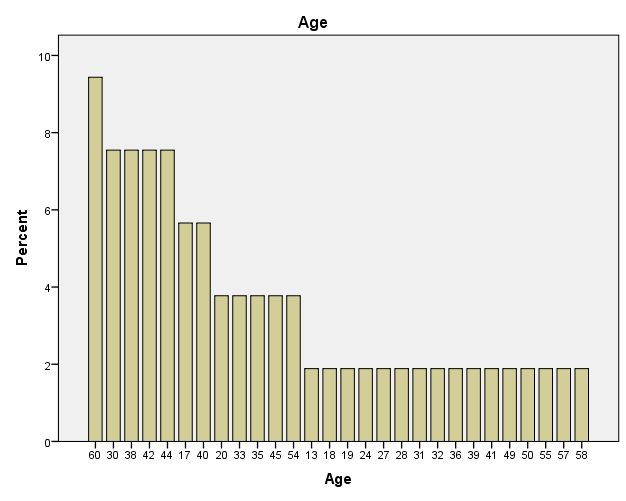 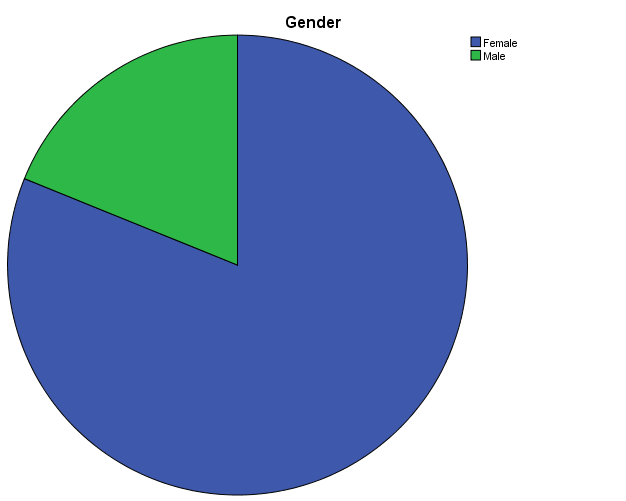 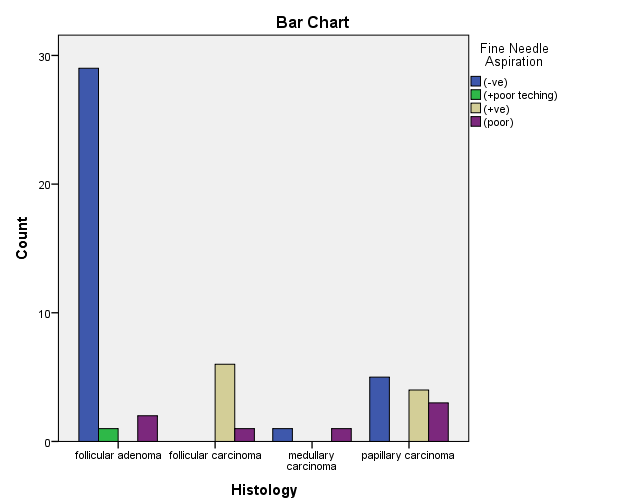  RESULTS 10 male (18.9%) and 43 female (81.1%) patients in the age group of 13-60 and above years with palpable solitary thyroid nodule were evaluated . The percentage of STN among total surgical admissions is 1.67%. Sex distribution shows majority of patients were females, with a male female ratio of 1:5.3 (43 of 53),  and the incidence of malignancy in STN was more in females  The incidence of malignancy in the present series is 43.7% which is comparable with other studies. In the present series, papillary carcinoma is the commonest malignancy of Solitary Thyroid Nodule 12 (54%) of the total of 21 malignancies  In this series, the prevalence of malignancy is significantly higher in patients above 60 years of age, and females had more number of malignant nodules than males . The mean age of the incidence of solitary thyroid nodule is 35.71 years.  DISCUSSION The solitary thyroid nodule is rather a common disease having an incidence of 4-7% reported in the general population and mostly benign.1,2 The major concern in such patients isthe potentiality of a thyroid nodule to malignancy.The incidence of thyroid malignancy in patients with a palpable nodule ranges from 11% to 20%, while according to some authors, even up to 50%. However Stoffer et al reported that 13.8% of glands resected in thyroid operation for any reason contained carcinoma. Many surgeons would advise routine surgical resection for every solitary thyroid nodule. Such a policy resulted in many patients undergoing unnecessary operations for what was subsequently shown to be benign thyroid disease. It is therefore logical to propose a more selective surgical policy for patients with solitary thyroid nodules. At present, fine needle aspiration cytology (FNAC) is the most reliable and widely used diagnostic tool in the clinical work up of solitary thyroid nodules.  In 1964 Veith FJ, Brooks JR, Grigsby WP, et al: reported a series of 299 patients who were found to have single thyroid nodules at the time of surgery, there was a 5:1 female to male ratio. The great majority of which were papillary adenocarcinoma. In another study by Dr Aimal Munir Tarrar8, et al from April 2002 to April 2003, 60 patients with clinical solitary thyroid nodule were included Maximum malignant cases were (50%). Papillary CA was the common malignancy (50%). G. A. Khairy10 studied on the surgical and histological data of 172 patients with solitary thyroid nodules who underwent surgery were reviewed. Thirteen point nine percent (13.9%) of patients were found to have malignancy; most of them were papillary type. In the present series, though follicular neoplasms were more frequently seen in FNAC, after final Histopathology, papillary carcinomas were frequent 12 of 21, and the remaining 9 were follicular carcinomas 7 and medullary carcinoma 2 There is also a female preponderance of 81.1%, and the male to female ratiois1:5.3.The highest numbers of thyroid nodules were seen in the age group of 30-60 years, the mean age of patients was 35 years. The youngest patient was of 13 year. The age distribution pattern is important as the incidence of malignancy in solitary nodule thyroid is high at both extremes of age. Hence the nodules occurring in patients younger than 20 years and older than 50 years have to be considered malignant until proven otherwise.  In 1975 Gogas JG, Skalheas GD, in their study on 1300 thyroidectomies of which 70 had carcinoma. The incidence of malignancy in solitary nodule was9.7% the risk of malignancy was higher in males (9.2%) than in females (4.3%). Md. Abul Hossain13, et al in 2014 observed that male to female ratio was 1:7.and the highest number of patients with thyroid nodule were found in age group 31-40 years. The relative frequency of malignancy in solitary thyroid nodule was 28% Naz akhtar14 et al in 2015 in their study noted that Majority of the patients i.e. 53(42.7%) were between 31-40 years. Malignancy in solitary thyroid nodule shows 19(15.3%) Ramesh babu and Madhavishyamala15 in 2015 studied on malignant incidence in solitary nodule thyroidThe female male ratio is 8:1. The peak age incidence is in 21-30yrs of age group. The incidence of malignancy being 10.83%.    CONCLUSION Results were compared with available literature reported previously The solitary thyroid nodules were seen in very less cases of surgical admissions with 3rd decade having the peak incidence. There are no cases below 10 years of age. Papillary carcinoma is the commonest malignancy observed constituting to 80% of the malignancies. Further studies are needed to explore the suitable cause and prevention for it . REFERENCES Larsen PR, Ingbar SH. The Thyroid gland. In: Wilson JD, Foster DW (eds), Williams Text Book of Endocrinology, 9thEdition, Philadelphia, WB Saunders,1998; 353-487. Gregory P, Sadler and Orlo H, Clark. Thyroid, parathyroid and adrenals. In: F Charles Brunicardi, Andersen, Billar, Dunn, Hunter, Pollock (eds). Schwartz’s Principles of Surgery, 8th edition, ch 37, 1998;2:1678-81. Kendall LW, Condon RE, Prediction of malignancy in solitary thyroidnodules. Lancet 1969;1:1071-1073. MAZAFFERI G et al. The single thyroid nodule and carcinoma‖ Br JSurg.1974;61:943–944. AK Sarda, A Gupta, PK Jain, S. Prasad. Management options for solitary thyroid nodules in an endemic goitrous area.post graduate Medical Journal,1997;73:560-564. Aggarwal SK, Jayaram G, Kakar A, Guel GD, Prakash R, Pant CS. Fine needle aspiration cytologic diagnosis of the solitary cold thyroid nodule - comparison with ultrasonography, radionuclide perfusion and xeroradiography. ActaCytol 1989;33:41-7. Salim Ahmed, Muhammed Rafiqe, Hafizullah, Mumtaz, frequency of malignancy in cold nodule thyroid. Medical channel 2011;17:44-49. C. Leigh N, Kendall, Robert E,Condon. prediction of malignancy in solitary thyroid nodules. LANCET 1969;1:1071-3. A. Khairy, FRCS, MS, Solitary thyroid nodule: the risk of cancer and the extent of surgical therapy. East African Medical Journal 2004;81. Catherina ihreLundgreen, Peter stalberg, Simon Grodsky, stansidhu, MarkSywak, Leigh Delbridge. Minimally invasive thyroid surgery for diagnosticexcision of solitary thyroid nodule. Asian journal of surgery 2007;30:250-254. Judy Jin. Scott M, Wilhelm, cristopher R Mc Henry. Incidental Thyroid nodule. Pattern of diagnosis and rate of malignancy The American journal of surgery. 2009; 197:320-324. Md. AbulHossain, Md. ZakariaSarkar, Utpal Kumar Dutta, Md. Abdul Karim, Md. ZahedulAlam. Frequency of Malignancy in Solitary Thyroid Nodule and Multi-nodular Goitre Bangladesh J Otorhinolaryngology 2014;20:55-65. Nazakhtar. Majeedullahbuzdar, M Amjadkhan. Frequency of Malignancy in Solitary Thyroid Nodule p j m h s 2015;9:983. SRamesh babuMadhavishyamala; malignant incidence in solitary nodule thyroid – a clinical study IJAR. 2015;5. .AgeAgeAgeFrequencyPercent6059.43047.53847.54247.54447.51735.74035.72023.83323.83523.84523.85423.81311.91811.91911.92411.92711.92811.93111.93211.93611.93911.94111.94911.95011.95511.95711.95811.9Total53100.0GenderGenderGenderFrequencyPercentFemale4381.1Male1018.9Total53100.0Histology * Fine Needle Aspiration CrosstabulationHistology * Fine Needle Aspiration CrosstabulationHistology * Fine Needle Aspiration CrosstabulationHistology * Fine Needle Aspiration CrosstabulationHistology * Fine Needle Aspiration CrosstabulationHistology * Fine Needle Aspiration CrosstabulationHistology * Fine Needle Aspiration CrosstabulationFine Needle AspirationFine Needle AspirationFine Needle AspirationFine Needle AspirationTotal(-ve)(+poor teching)(+ve)(poor)Totalfollicular adenomaCount2910232follicular adenoma%90.6%3.1%0.0%6.3%100.0%follicular carcinomaCount00617follicular carcinoma%0.0%0.0%85.7%14.3%100.0%medullary carcinomaCount10012medullary carcinoma%50.0%0.0%0.0%50.0%100.0%papillary carcinomaCount504312papillary carcinoma%41.7%0.0%33.3%25.0%100.0%TotalCount35110753Total%66.0%1.9%18.9%13.2%100.0%